Вебинар «Особенности размещения линейных объектов»Уважаемые коллеги! Международный институт менеджмента объединений предпринимателей Торгово-промышленной палаты Российской Федерации проводит вебинар: «Особенности размещения линейных объектов, в том числе коммуникаций и сетей инженерно-технического обеспечения, с учётом новейших изменений»Период проведения: 21 – 22 февраля 2018 года, каждый день с 10-00 до 13-00 по моск. времени.Программа вебинара: Первый деньТерминология линейного объекта, отграничение линейных объектов от иных объектов, критерии признания коммуникаций (сетей) линейными объектами.Имущественно-технологический состав линейных объектов разных видов, движимые и недвижимые линейные объекты и их части: практическое значение. Пояснения по «исчерпывающим» перечням процедур в сфере строительства линейных объектов. Выведение земель для линейного объекта из-под градостроительного регламента. Земли (территории, зоны), запрещённые или предписанные для строительства линейных объектов. Согласования размещения линейных объектов в разных местах. Условия освобождения от оформления земельных участков, проекта планировки и межевания территории, экспертизы проектной документации, разрешений на строительство/реконструкцию и ввод в эксплуатацию некоторых линейных объектов, в том числе для кадастрового учёта и регистрации прав на них. Особенности оформления размещения линейных объектов и их частей бестраншейными способами. Образование земельных участков для размещения линейных объектов по проектам планировки и межевания территории или схеме расположения земельных участков. Пояснения по проектам планировки и межевания территории, красным линиям для линейных объектов. Второй деньАренда земельных участков для размещения линейного объекта.Сервитуты для размещения линейных объектов.Варианты и порядок получения разрешительных документов на землю для ремонта линейных объектов. Влияние законодательства об автодорогах на размещение иных линейных объектов, размещение коммуникаций вдоль или с «пересечением» автодороги. Особенности размещения иных линейных объектов вдоль или с «пересечением» железных дорог. Установление охранных зон различных линейных объектов, их влияние на землепользование сторонних лиц, компенсации в связи с установлением охранной зоны линейного объекта.«Земельные» положения проектной документации линейного объекта.Требования к рекультивации земель в связи со строительством/реконструкцией линейного объекта. Лесопользование и режим древесины в связи с размещением линейного объекта, в разных лесах.Размещение линейного объекта на водном объекте. Технический план линейного объекта. Особенности кадастрового учёта и регистрации прав на линейные объекты и земельные участки под ними, в том числе как на единые недвижимые комплексы и подземные.Последовательность разъяснения вопросов на вебинаре может быть изменена.Ведущий вебинара:		Мазуров Алексей Валерьевич – практикующий юрист, эксперт по земельному и смежному законодательству, судебный эксперт в Верховном и Конституционных Судах РФ. Автор публикаций по юридической тематике, в том числе постатейных комментариев к Земельному кодексу РФ, Лесному кодексу РФ, Водному кодексу РФ, ФЗ «Об обороте земель сельскохозяйственного назначения» и другим федеральным законам.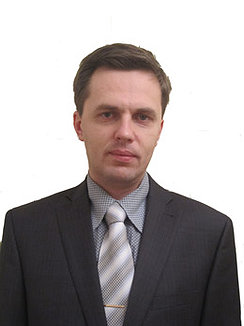 Целевая аудитория вебинара:специалисты строительной отрасли и инвестиционных компаний,специалисты государственных и коммерческих организаций являющихся собственниками,юристы, юристы по сопровождению сделок с  пользователями и распорядителями инженерных сетей,специалисты юридического, договорного и финансового отдела,специалисты в области землепользования и  управление имуществом,кадастровые инженеры.Время проведения вебинара:	21 февраля  2018 г. -  с 10-00 до 13-00 по моск. времени,22 февраля  2018 г. -  с 10-00 до 13-00 по моск. времени.Участники вебинара (интернет-семинара) могут принимать участие:Очно, находясь в ассоциации, где будет оборудован зал с проекционным и интернет-оборудованием с налаженной связью с Институтом;Дистанционно через интернет на своем рабочем месте;Дистанционно через интернет на своем домашнем компьютере.Имеется возможность участвовать в вебинаре с планшета или смартфонов.Участники вебинара получают именной электронный сертификат установленного образца Международного института менеджмента ТПП РФ о повышении квалификации.Дополнительно: участникам вебинара после проведения мероприятия предоставляется
на месяц интернет-ссылка записи вебинара для просмотра в офлайн-режиме.Стоимость участия в вебинаре: 1. Для специалистов коммерческих организаций
(скидка 10% при регистрации 2-х и более участников)                              5000 рублей2. СКИДКА- Для специалистов из организаций членов ТПП
- Для специалистов государственных организаций                                        10 % Обращаем Ваше внимание, количество возможных подключений к вебинару ограничено! 

Регистрация на вебинар (интернет-семинар) на сайте: http://www.iimba.ru/webinars/sectionsofveb/ 

Техническая проверка компьютерного оборудования слушателей вебинара состоится  20 февраля 2018 г. в 12-00 по московскому времени по ссылке: https://go.myownconference.ru/ru/Test 

Самостоятельно протестировать Ваше оборудование и интернет-соединение Вы можете по ссылке: https://myownconference.ru/tester 

Для участия с планшетов или смартфонов необходимо установить приложение MyOwnConference: 

Арр Store 
https://itunes.apple.com/ru/app/myownconference/id1067798941?mt=8 

Googl play 
https://play.google.com/store/apps/details?id=air.com.dosware.myconference&hl=ru 

Телефон для справок: (495) 134-34-71 E-mail:tpprf@iimba.ru tpprf@iimba.ruДо встречи в виртуальном пространстве!Приложения: 1. Технические требования к участию в вебинаре (интернет-семинаре).Технические требования к участию в вебинаре (интернет-семинаре)Для участия в вебинаре Вам понадобится компьютер (ноутбук), подключенный к интернету с акустикой, дополнительно можно подключить вебкамеру и микрофон.   Рекомендуемая скорость соединения составляет от 256 kbps. Эта скорость доступна практически на любом подключении в офисе или дома (LAN, ADSL, WiFi).                   Формат вебинара позволяет сохранить качество обучения: каждый слушатель видит и слышит преподавателя, видит слайды, может скачать учебные материалы и заполнить задания, в любой момент может задать онлайн-вопрос преподавателю или другим участникам. Техническая проверка компьютерного оборудования слушателей вебинара состоится 20 февраля 2018 г. в 12-00 по московскому времени по ссылке: https://go.myownconference.ru/ru/Test Уважаемые участники вебинаров! Мы рады сообщить Вам, что теперь участвовать в вебинарах можно при помощи мобильных устройств (смартфоны и планшеты на операционных системах: Android и IOS) в приложении MyOwnConference. Рекомендуем пользоваться интернет-браузером Google Chrome.Правила участия в вебинаре:Всем участникам вебинара необходимо заранее регистрироваться, протестировать и настроить своё компьютерное оборудование (Организаторы вебинара не несут ответственность за неправильно настроенное оборудование, программное обеспечение участников вебинара и нарушения работы местных интернет-провайдеров, предоставляющие услуги интернет-связи участникам вебинара. В работе вебинара не считаются дефектами незначительные малозаметные задержки видеоизображения и звука).Участникам вебинара запрещено флудить в чате вебинара (писать некорректные, бессмысленные, многократно повторяемые какие-либо слова и фразы). Нарушители после предупреждения будут забанены (для них будет закрыта возможность писать в чате). Просьба быть вежливыми – Ваши сообщения видят Ваши коллеги из других регионов. При входе в систему вебинара участники вебинара обязаны вводить свои верные данные: Ф.И.О., наименовании организации, города и др. (Пример: Иванов, ТПП, Москва). Участники с неопределенными данными после предупреждения будут удалены из системы. С подробной информацией по проведению мероприятий можно ознакомиться по интернет ссылке: http://iimba.ru/webinars/sectionsofveb/